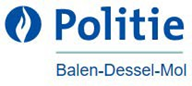 Aansluitingsformulier Security Netwerk Industrie (SNI)Wat?Als bedrijf kan u met onderstaand formulier gratis aansluiten bij het Security Netwerk Industrie (SNI).De deelnemende bedrijven communiceren via de politie onderling over criminele feiten die zich voordoen in bedrijfsomgevingen, zoals bijvoorbeeld een (personeels)parking. Het SNI is een samenwerkingsverband tussen bedrijven en de lokale politie. Een SNI verhoogt het algemene veiligheidsgevoel, bevordert de sociale controle en verspreidt de preventiegedachte.Gegevens van het bedrijfNaam: Straat:Huisnummer:Gemeente:Telefoon:Aard van het bedrijf:Wordt er in ploegen gewerkt?:Wat is de capaciteit van de parking?:Is er security?:Onder welke vorm?:Gegevens van de verantwoordelijkeVoornaam:Naam:Telefoon:E-mailadres:Verklaring van de aanvragerIk ga akkoord met het huishoudelijk reglement zoals werd vermeld in het protocol.Ik aanvaard dat mijn gegevens op een SNI-lijst staan. 	□ Ik ga akkoord met bovenstaande voorwaardenHandtekeningExtraHet lidmaatschap en de werking zijn gratis. Men kan zich aansluiten tot het SNI door dit document ondertekend terug te bezorgen aan de diefstalpreventieadviseur VLEUGELS Stijn, stijn.vleugels@politiebalendesselmol.be.  Je kan via dezelfde weg op elk moment je lidmaatschap opzeggen.